Техническое описаниеЭлектронный Терморегулятор ТС 401Терморегулятор ТС 401 предназначен для управления электрическими системами обогрева помещений ( нагревательными матами, пленочными нагревателями или кабельными секциями). Терморегулятор поддерживает комфортную температуру нагреваемой поверхности и обеспечивает рациональный расход электроэнергии. TC 401 –электронный непрограммируемый  терморегулятор. Простота и точность в настройке и управлении.Сделано в РоссииПреимуществаЦифровое управление!Большой жидкокристаллический экран с подсветкойСохранение пользовательских настроек при отключении питания Функция энергосбережения Отображение температуры по шкале С или FВстроенный датчик температуры воздухаВыносной датчик температуры пола.Отображение температуры  калибруется 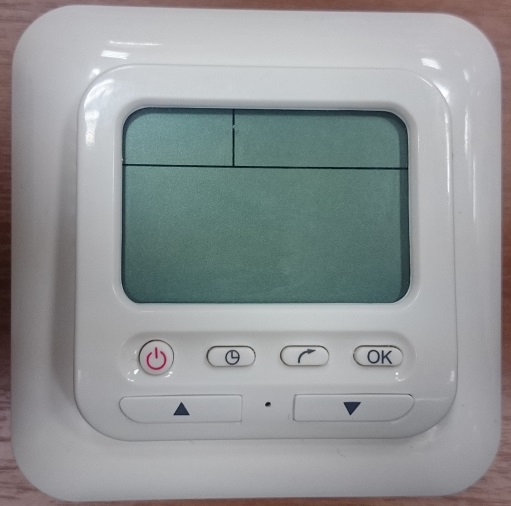 Модель TC 401Напряжение питания220 в 50-60 гцМаксимальный ток нагрузки16АПотребляемая мощность500мВтГабаритные размеры мм81.5 x 81.5 x 49Степень защитыIP 21Выносной датчик температуры полаДТТС NTCДлина установочного провода датчика пола2.5 метраДиапазон поддерживаемых температур пола+5…+40 С Диапазон поддерживаемых температур воздуха+5…+35 С